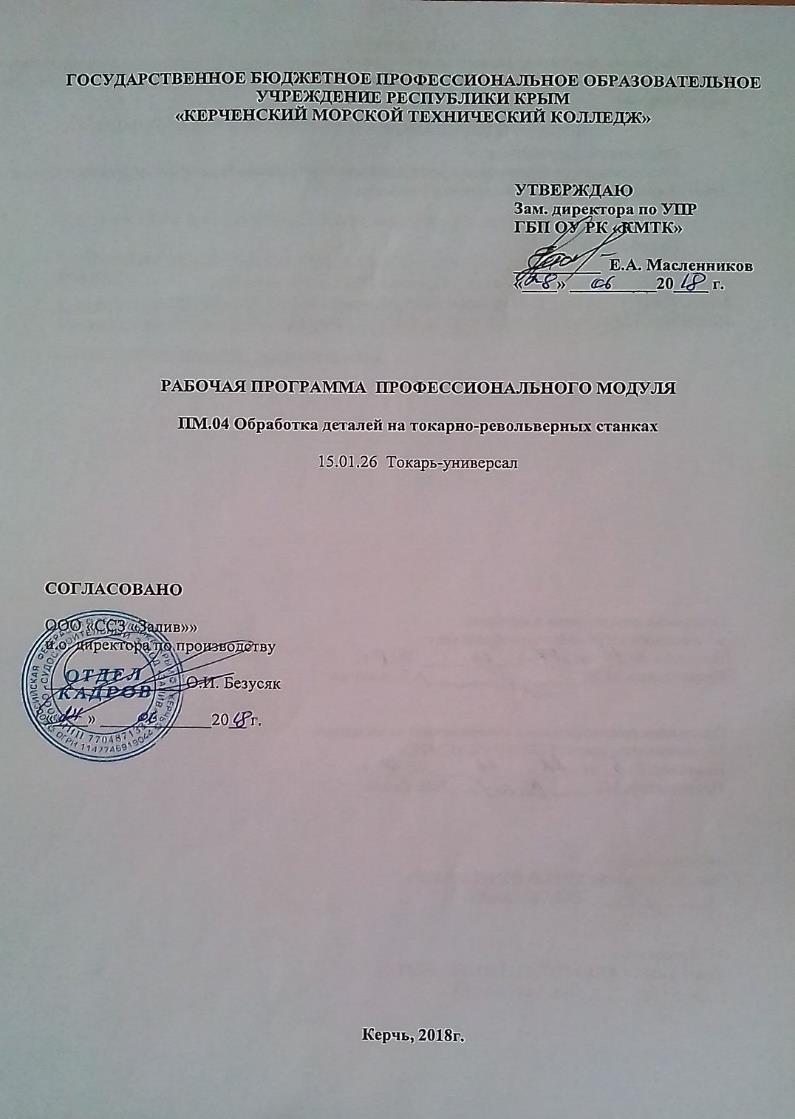 ГОСУДАРСТВЕННОЕ БЮДЖЕТНОЕ ПРОФЕССИОНАЛЬНОЕ ОБРАЗОВАТЕЛЬНОЕ УЧРЕЖДЕНИЕ РЕСПУБЛИКИ КРЫМ«КЕРЧЕНСКИЙ МОРСКОЙ ТЕХНИЧЕСКИЙ КОЛЛЕДЖ»УТВЕРЖДАЮЗам. директора по УПРГБП ОУ РК «КМТК»__________  Е.А. Масленников«____» __________20____ г.РАБОЧАЯ ПРОГРАММа  ПРОФЕССИОНАЛЬНОГО МОДУЛЯПМ.04 Обработка деталей на токарно-револьверных станках15.01.26  Токарь-универсалКерчь, 2018г.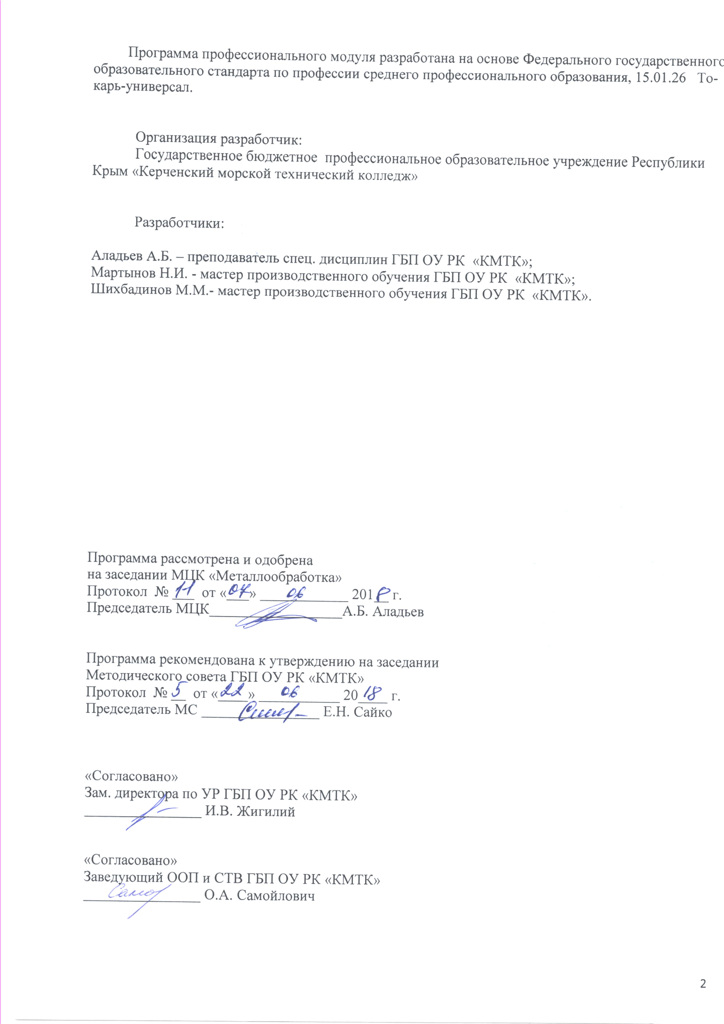 Программа профессионального модуля разработана на основе Федерального государственного образовательного стандарта по профессии среднего профессионального образования, 15.01.26   Токарь-универсал. Организация разработчик:Государственное бюджетное  профессиональное образовательное учреждение Республики Крым «Керченский морской технический колледж»Разработчики:Аладьев А.Б. – преподаватель спец. дисциплин ГБП ОУ РК  «КМТК»;Мартынов Н.И. - мастер производственного обучения ГБП ОУ РК  «КМТК»;Шихбадинов М.М.- мастер производственного обучения ГБП ОУ РК  «КМТК».Программа рассмотрена и одобренана заседании МЦК «Металлообработка»Протокол  № ___  от «___» ____________ 201__ г. Председатель МЦК__________________А.Б. Аладьев Программа рекомендована к утверждению на заседанииМетодического совета ГБП ОУ РК «КМТК»Протокол  № __  от «____» ___________ 20____ г. Председатель МС ________________ Е.Н. Сайко «Согласовано»Зам. директора по УР ГБП ОУ РК «КМТК»________________ И.В. Жигилий«Согласовано»Заведующий ООП и СТВ ГБП ОУ РК «КМТК»________________ О.А. Самойлович1. ПАСПОРТ РАБОЧей ПРОГРАММЫ ПРОФЕССИОНАЛЬНОГО МОДУЛЯПМ.04 Обработка деталей на токарно-револьверных станках1.1.  Область применения программыРабочая  программа профессионального модуля (далее  программа ПМ) – является частью основной профессиональной образовательной программы в соответствии с ФГОС  профессии (профессиям) СПО   15.01.26 Токарь-универсал в части освоения основного вида профессиональной деятельности (ВПД) и соответствующих профессиональных компетенций (ПК):ПК 4.1. Обрабатывать детали и изделия на токарно-револьверных станках.ПК 4.2. Проверять качество работ, выполненных на токарно-револьверных станках.1.2. Цели и задачи модуля – требования к результатам освоения модуляС целью овладения указанным видом профессиональной деятельности и соответствующими профессиональными компетенциями обучающийся в ходе освоения профессионального модуля должен:иметь практический опыт:работы на токарно-револьверных станках;контроля качества выполненных работ;уметь:обеспечивать безопасную работу;обрабатывать детали различной сложности на токарно-револьверных станках различных конструкций с применением режущего инструмента и универсальных приспособлений, на станках, налаженных для обработки определенных деталей или для выполнения отдельных операций;нарезать наружную и внутреннюю треугольную и прямоугольную резьбы метчиками и плашками;выполнять подналадку станка;нарезать наружные и внутренние двухзаходные треугольные, прямоугольные, полукруглые, пилообразные и однозаходные трапецеидальные резьбы;контролировать качество деталей, обработанных на токарно-револьверных станках различных конструкций;знать:технику безопасности при работе;правила подналадки и проверки на точность токарно-револьверных станков различных типов;геометрию, правила заточки и установки режущего инструмента, изготовленного из инструментальных сталей или с пластиной из твердых сплавов либо керамической;правила и технологию контроля качества деталей, обрабатываемых на токарно-револьверных станках различных типов. 1.3. Количество часов на освоение программы профессионального модуля:всего – 234 часа, в том числе:максимальной учебной нагрузки обучающегося – 54 часа, включая:	аудиторной учебной работы обучающегося (обязательных учебных занятий) – 36 часов;	внеаудиторной (самостоятельной) учебной работы обучающегося -  18 часов;производственной и учебной практики – 180 часов.2. РЕЗУЛЬТАТЫ ОСВОЕНИЯ ПРОГРАММЫ ПРОФЕССИОНАЛЬНОГО МОДУЛЯРезультатом освоения программы профессионального модуля является овладение обучающимися видом профессиональной деятельности Токарная обработка заготовок, деталей, изделий и инструментов, в том числе профессиональными (ПК) и общими (ОК) компетенциями:3. СТРУКТУРА И СОДЕРЖАНИЕ ПРОФЕССИОНАЛЬНОГО МОДУЛЯ3.1. Тематический план профессионального модуля3.2. Содержание обучения по профессиональному модулю (ПМ)4. УСЛОВИЯ РЕАЛИЗАЦИИ ПРОГРАММЫ ПРОФЕССИОНАЛЬНОГО МОДУЛЯ4.1. Требования к минимальному материально-техническому обеспечениюРеализация программы модуля предполагает наличие учебных кабинетов: - технических измерений;- материаловедения;- электротехники;- технической графики;- безопасности жизнедеятельности;- технологии металлообработки и работы в металлообрабатывающих цехах.Оборудование учебных кабинетов и рабочих мест кабинетов:1. «материаловедения»;- комплект деталей, узлов, механизмов, моделей, макетов;- комплект учебно-методической документации;- наглядные пособия.  2.	«электротехники»;	- комплект моделей, макетов;	- комплект измерительных приборов;	- комплект учебно-методической документации;	- наглядные пособия.   3. « технической графики»:	- комплект деталей, моделей, макетов;	- комплект чертежных  инструментов, приспособлений;	- комплект учебно-методической документации;	- наглядные пособия. 4.  «технологии металлообработки и работы в металлообрабатывающих цехах».комплект деталей, узлов, механизмов, моделей, макетов;- комплект учебно-методической документации;- наглядные пособия. -плакаты;-планшеты;-учебники;-справочники;-технологические карты и процессы;-контрольно-измерительный инструментарий;-контрольно-измерительные приборы, инструменты и приспособления.Оборудование мастерских и рабочих мест мастерских:Токарная мастерская:- рабочие места по количеству обучающихся; -станки: токарные, фрезерные, сверлильные, заточные, шлифовальные; - наборы инструментов; - приспособления; - заготовки.Технические средства обучения	- компьютеры;	- принтер;	- сканер;	- проектор;	- программное обеспечение общего назначения;	- комплект учебно-методической документации.Тренажеры:- тренажер для отработки координации движения рук при токарной обработке;- демонстрационное устройство токарного станка;- тренажер для отработки навыков управления суппортом токарного станка.Реализация программы модуля предполагает обязательную производственную практику, которую рекомендуется проводить концентрированно.4.2. Информационное обеспечение обученияПеречень рекомендуемых учебных изданий, Интернет-ресурсов, дополнительной литературыОсновные источники: Багдасарова Т.А. Технология токарных работ (5-е изд.) учебник. Среднее профессиональное образование. Издательство: Академия, 2016 г. 160 с.Дополнительные источникиБагдасарова Т.А. Технология токарных работ. Раб. Тетрадь. Начальное профессиональное образование, Издательство: «Академия»2010 г., 80 с.Багдасарова Т.А. Токарное дело. Раб. тетрадь. Начальное профессиональное образование, Издательство: «Академия», 2008 г.116 с.Фещенко В.Н., Махмутов Р.Х. Токарная обработка: Учеб. Для ПТУ.-2 –е изд. Перераб. И доп. – М.: Высш.шк.,1990.-303 с.:ил.Зайцев Б.Г. и др. Справочник молодого токаря. Для проф. тех. учебных заведений. изд.2-е, исп. и доп. М., «Высшая школа»,1977. 368 с.Денежный П.М. и др. Токарное дело: Учебное пособие для сред. Проф.-тех. Училищ/ П.М. Денежный, Г.М. Стискин, И.Е. Тхор.- 3-е изд., перераб.-М.: Высшая школа,1979.-199 с.Аршинов В.А. Резание металлов: Учеб. пособие для машиностроительных техникумов - М.: Машиностроение, 2006. 507 с.: ил. Гриф Минобр.Багдасарова Т.А. Основы резания металлов, 2012,80 стр. ОИЦ «Академия»Багдасарова Т.А. Технология токарных работ учебник, 2012, 160 стр, ОИЦ «Академия»Багдасарова Т.А. Токарь: Оборудование и технологическая оснастка 2007. 64стр, ОИЦ «Академия»Багдасарова Т.А., Токарь: технология обработки, 2007,80 стр. ОИЦ «Академия»Бергер И.И. Токарное дело: Учеб. пособие для машиностроительных техникумов - Минск.  Высшая школа, 2007. 457 с.: ил Гриф Минобр.Захаров В.И.  Технология токарной обработки - М.: Машиностроение, 2008. 502 с.Косилова А.Г., Мещеряков Р.К. Справочник технолога-машиностроителя.  В 2-х т. Изд. 4-е, перераб. и доп. М.: Машиностроение, 2007. 1150с. Режимы резания металлов. Справочник / Под ред. Ю. В. Барановского – М.: Машиностроение, 2007. 654 с.15. Багдасарова Т.А.  Технология фрезерных работ. Рабочая тетрадь,128стр, 2010 ОИЦ «Академия»16. Багдасарова Т.А.  Токарное дело: Рабочая тетрадь, 2008. 112стр.  ОИЦ «Академия»17. Багдасарова Т.А. Токарь-универсал 2007 288стр. ОИЦ «Академия»18. Холодкова А.Г., Общая технология машиностроения, М.:224 стр. ОИЦ "Академия", 2009 Интернет-ресурс:Безъязычный В.Ф. Справочник токаря-универсала Машиностроение, 2007	ЭБС IPRbooksИзучение конструкции и наладка автоматизированного токарно-револьверного станка модели 1П326	ЭБС АСВ, 2013	ЭБС IPRbooks«Технология машиностроения» http://lib-bkm.ru/load/114.3. Общие требования к организации образовательного процессаОсвоение обучающимися профессионального модуля должно проходить   как в учебном заведении, так и в организациях соответствующих профилю специальности «Токарь-универсал».Изучение таких общепрофессиональных дисциплин как:  «Технические измерения», «Техническая  графика», «Техническая механика», «Основы электротехники», «Основы материаловедения», «Общие основы технологии металлообработки и работ на металлорежущих станках», должно  предшествовать освоению данного модуля или изучается параллельно.4.4. Кадровое обеспечение образовательного процесса    Требования к квалификации педагогических (инженерно-педагогических) кадров, обеспечивающих обучение по междисциплинарному курсу (курсам): Реализация основной профессиональной образовательной программы по профессии начального профессионального образования должна обеспечиваться педагогическими кадрами, имеющими среднее профессиональное или высшее профессиональное образования, соответствующее профилю преподаваемой дисциплины (модуля). Мастер производственного обучения должен иметь на 1-2 разряда по профессии рабочего выше, чем предусмотрено образовательным стандартом для выпускников. Опыт в деятельности в организациях соответствующей профессиональной сферы является обязательным для преподавателей, отвечающих за освоение обучающимися профессионального цикл и проходить стажировку не реже одного раза в 3 года.5. КОНТРОЛЬ И ОЦЕНКА РЕЗУЛЬТАТОВ ОСВОЕНИЯ ПРОФЕССИОНАЛЬНОГО МОДУЛЯФормы и методы контроля и оценки результатов обучения должны позволять проверять у обучающихся не только сформированность профессиональных компетенций, но и развитие общих компетенций и обеспечивающих их умений.6.ЛИСТ ИЗМЕНЕНИЙ, ДОПОЛНЕНИЙ СОГЛАСОВАНОООО «ССЗ «Залив»»и.о. директора по производству________________ О.И. Безусяк«____» _____________20__ г.СОДЕРЖАНИЕ.Cтр. 1. ПАСПОРТ ПРОГРАММЫ ПРОФЕССИОНАЛЬНОГО МОДУЛЯ                                                                                                                                                                 4     2. результаты освоения ПРОФЕССИОНАЛЬНОГО МОДУЛЯ                5                        3. СТРУКТУРА и содержание профессионального модуля              64. условия реализации программы ПРОФЕССИОНАЛЬНОГО          МОДУЛЯ                                                                                                                                   9  5. Контроль и оценка результатов освоения       деятельности)профессионального МОДУЛЯ (вида профессиональной             116. лист изменений, дополнений13 КодНаименованиеПК 4.1Обрабатывать детали и изделия на токарно-револьверных станках.ПК 4.2Проверять качество работ, выполненных на токарно-револьверных станкахОК 1Понимать сущность и социальную значимость своей будущей профессии, проявлять к ней устойчивый интересОК 2Организовывать собственную деятельность, исходя из цели и способов ее достижения, определенных руководителемОК 3Анализировать рабочую ситуацию, осуществлять текущий и итоговый контроль, оценку и коррекцию собственной деятельности, нести ответственность за результаты своей работыОК 4Осуществлять поиск информации, необходимой для эффективного выполнения профессиональных задачОК 5Использовать информационно-коммуникационные технологии в профессиональной деятельностиОК 6Работать в команде, эффективно общаться с коллегами, руководством, клиентамиОК 7Исполнять воинскую обязанность, в том числе с применением полученных профессиональных знаний (для юношей)Коды профессиональных компетенцийНаименования разделов профессионального модуляВсего часовОбъем времени, отведенный на освоение междисциплинарного курсаОбъем времени, отведенный на освоение междисциплинарного курсаОбъем времени, отведенный на освоение междисциплинарного курсаПрактикаПрактикаКоды профессиональных компетенцийНаименования разделов профессионального модуляВсего часовАудиторная учебная работа обучающегося (обязательные учебные занятия)Аудиторная учебная работа обучающегося (обязательные учебные занятия)Внеаудиторная (самостоятельная) учебная работа обучающегося,часовУчебная,часовПроизводственная часовКоды профессиональных компетенцийНаименования разделов профессионального модуляВсего часовВсего,часовв т. ч. лабораторные работы и практические занятия, часовВнеаудиторная (самостоятельная) учебная работа обучающегося,часовУчебная,часовПроизводственная часов12345678ПК 4.1-4.2Раздел I.ПМ.04 Обработка деталей на токарно-револьверных станках9054101836Производственная практика144144ВСЕГО:234541018144Наименование разделов профессионального модуля (ПМ), междисциплинарных курсов (МДК) и темСодержание учебного материала, лабораторные работы и практические занятия, самостоятельная работа обучающихся, курсовая работ (проект) (если предусмотрены)Содержание учебного материала, лабораторные работы и практические занятия, самостоятельная работа обучающихся, курсовая работ (проект) (если предусмотрены)Содержание учебного материала, лабораторные работы и практические занятия, самостоятельная работа обучающихся, курсовая работ (проект) (если предусмотрены)Объем часовУровень освоения122234ПМ.04. Обработка деталей на токарно-револьверных станкахПМ.04. Обработка деталей на токарно-револьверных станкахПМ.04. Обработка деталей на токарно-револьверных станкахПМ.04. Обработка деталей на токарно-револьверных станках234Раздел 1. ПМ.04. Обработка деталей на токарно-револьверных станкахРаздел 1. ПМ.04. Обработка деталей на токарно-револьверных станкахРаздел 1. ПМ.04. Обработка деталей на токарно-револьверных станкахРаздел 1. ПМ.04. Обработка деталей на токарно-револьверных станках90МДК 04.01. Технология работ на токарно-револьверных станкахМДК 04.01. Технология работ на токарно-револьверных станкахМДК 04.01. Технология работ на токарно-револьверных станкахМДК 04.01. Технология работ на токарно-револьверных станках54Тема 1.1. Конструкция токарно-револьверных станковСодержание Содержание Содержание 6Тема 1.1. Конструкция токарно-револьверных станков1Основные узлы, назначение, принципы работы, техника безопасности при работе на токарно-револьверных станках.Основные узлы, назначение, принципы работы, техника безопасности при работе на токарно-револьверных станках.61, 2Тема 1.2. Режущий инструмент, применяемый на токарно-револьверных станкахСодержаниеСодержаниеСодержание2Тема 1.2. Режущий инструмент, применяемый на токарно-револьверных станках1Режущий инструмент и его установкаРежущий инструмент и его установка21, 2Тема 1.3. Приспособления, применяемые на токарно-револьверных станкахСодержание Содержание Содержание 4Тема 1.3. Приспособления, применяемые на токарно-револьверных станках1Установка заготовок и применяемые приспособления.Установка заготовок и применяемые приспособления.41, 2Тема 1.3. Приспособления, применяемые на токарно-револьверных станкахПрактические занятияПрактические занятияПрактические занятия2Тема 1.3. Приспособления, применяемые на токарно-револьверных станках1Разработка схем обработки различных деталей на токарно-револьверных станкахРазработка схем обработки различных деталей на токарно-револьверных станках2Тема 1.4. Определение режимов резания при обработке деталей на токарно-револьверных станкахСодержаниеСодержаниеСодержание8Тема 1.4. Определение режимов резания при обработке деталей на токарно-револьверных станках1Типовые операции, выполняемые на токарно-револьверных станкахТиповые операции, выполняемые на токарно-револьверных станках41, 2Тема 1.4. Определение режимов резания при обработке деталей на токарно-револьверных станках2Определение режимов резания при обработке деталей на токарно-револьверных станкахОпределение режимов резания при обработке деталей на токарно-револьверных станках41, 2Тема 1.5. Технологические процессыСодержание Содержание Содержание 6Тема 1.5. Технологические процессы1Технологические процессы, применяемые на токарно-револьверных станках.Технологические процессы, применяемые на токарно-револьверных станках.41, 2Тема 1.5. Технологические процессы2Технология контроля и качества обработанных деталейТехнология контроля и качества обработанных деталей21, 2Тема 1.5. Технологические процессыПрактические занятияПрактические занятияПрактические занятия8Тема 1.5. Технологические процессы1Составление технологического процесса на обработку деталей на токарно-револьверном станке;Составление технологического процесса на обработку деталей на токарно-револьверном станке;4Тема 1.5. Технологические процессы2Выбор рациональных режимов резания при обработке деталей согласно чертежейВыбор рациональных режимов резания при обработке деталей согласно чертежей4Самостоятельная работа обучающихся при изучении Раздела 1. ПМ.04- Составление операционной карты обработки различных типов деталей на токарно-револьверных станках согласно чертежу - Составление кинематических схем токарно-револьверных станков различных типов - Расчет режимов резания на обработку различных деталей согласно чертежу - Подбор режущего и мерительного инструмента на различные типы деталейСамостоятельная работа обучающихся при изучении Раздела 1. ПМ.04- Составление операционной карты обработки различных типов деталей на токарно-револьверных станках согласно чертежу - Составление кинематических схем токарно-револьверных станков различных типов - Расчет режимов резания на обработку различных деталей согласно чертежу - Подбор режущего и мерительного инструмента на различные типы деталейСамостоятельная работа обучающихся при изучении Раздела 1. ПМ.04- Составление операционной карты обработки различных типов деталей на токарно-револьверных станках согласно чертежу - Составление кинематических схем токарно-револьверных станков различных типов - Расчет режимов резания на обработку различных деталей согласно чертежу - Подбор режущего и мерительного инструмента на различные типы деталейСамостоятельная работа обучающихся при изучении Раздела 1. ПМ.04- Составление операционной карты обработки различных типов деталей на токарно-револьверных станках согласно чертежу - Составление кинематических схем токарно-револьверных станков различных типов - Расчет режимов резания на обработку различных деталей согласно чертежу - Подбор режущего и мерительного инструмента на различные типы деталей18Учебная практикаВиды работИнструктаж по охране труда и нормам безопасности в мастерских.Организация рабочего места токаря – револьверщика.Установка режимов резания согласно маршрутной карте Установка режущего инструмента и заготовок на станок.Обработка партии винтов(3000штук)Обработка партии втулок (4000штук)Учебная практикаВиды работИнструктаж по охране труда и нормам безопасности в мастерских.Организация рабочего места токаря – револьверщика.Установка режимов резания согласно маршрутной карте Установка режущего инструмента и заготовок на станок.Обработка партии винтов(3000штук)Обработка партии втулок (4000штук)Учебная практикаВиды работИнструктаж по охране труда и нормам безопасности в мастерских.Организация рабочего места токаря – револьверщика.Установка режимов резания согласно маршрутной карте Установка режущего инструмента и заготовок на станок.Обработка партии винтов(3000штук)Обработка партии втулок (4000штук)Учебная практикаВиды работИнструктаж по охране труда и нормам безопасности в мастерских.Организация рабочего места токаря – револьверщика.Установка режимов резания согласно маршрутной карте Установка режущего инструмента и заготовок на станок.Обработка партии винтов(3000штук)Обработка партии втулок (4000штук)36Производственная практикаВиды работОсновные узлы, назначение, принципы работы, техника безопасности при работе на токарно- револьверных станках.Подготовка станка к работе.Заточка режущего инструмента. Изготовление и выполнение контроля качества деталей под руководством наставника в соответствии с трудовыми обязанностями.Токарная обработка деталей по 8 - 11 квалитетам на токарно-револьверных станках с применением режущего инструмента и универсальных приспособлений и по 7 - 10 квалитетам на станках, налаженных для обработки определенных деталей или для выполнения отдельных операций.Подналадка станка. Выполнение контроля качества деталейПроизводственная практикаВиды работОсновные узлы, назначение, принципы работы, техника безопасности при работе на токарно- револьверных станках.Подготовка станка к работе.Заточка режущего инструмента. Изготовление и выполнение контроля качества деталей под руководством наставника в соответствии с трудовыми обязанностями.Токарная обработка деталей по 8 - 11 квалитетам на токарно-револьверных станках с применением режущего инструмента и универсальных приспособлений и по 7 - 10 квалитетам на станках, налаженных для обработки определенных деталей или для выполнения отдельных операций.Подналадка станка. Выполнение контроля качества деталейПроизводственная практикаВиды работОсновные узлы, назначение, принципы работы, техника безопасности при работе на токарно- револьверных станках.Подготовка станка к работе.Заточка режущего инструмента. Изготовление и выполнение контроля качества деталей под руководством наставника в соответствии с трудовыми обязанностями.Токарная обработка деталей по 8 - 11 квалитетам на токарно-револьверных станках с применением режущего инструмента и универсальных приспособлений и по 7 - 10 квалитетам на станках, налаженных для обработки определенных деталей или для выполнения отдельных операций.Подналадка станка. Выполнение контроля качества деталейПроизводственная практикаВиды работОсновные узлы, назначение, принципы работы, техника безопасности при работе на токарно- револьверных станках.Подготовка станка к работе.Заточка режущего инструмента. Изготовление и выполнение контроля качества деталей под руководством наставника в соответствии с трудовыми обязанностями.Токарная обработка деталей по 8 - 11 квалитетам на токарно-револьверных станках с применением режущего инструмента и универсальных приспособлений и по 7 - 10 квалитетам на станках, налаженных для обработки определенных деталей или для выполнения отдельных операций.Подналадка станка. Выполнение контроля качества деталей144ИТОГО (включая практику) ИТОГО (включая практику) ИТОГО (включая практику) 234Результаты (освоенные профессиональные компетенции)Основные показатели оценки результатаПК 4.1. Обрабатывать детали и изделия на токарно-револьверных станках- Соответствие обработанной детали требованиям рабочего чертежа.- Соблюдение технологической последовательности. - Соблюдение требований безопасности при выполнении работ.- Соблюдение норм времени, отведенное на выполнение работ.- Соответствие качества  обработанных деталей требованиям чертежаПК 4.2. Проверять качество работ, выполненных на токарно-револьверных станках- Соблюдение качества обработанных поверхностей с требованиями установленными чертежомРезультаты (освоенные общие компетенции)Основные показатели оценки результатаОК 1 Понимать сущность и социальную значимость своей будущей профессии, проявлять к ней устойчивый интересДемонстрация интереса к будущей профессии через:- участие в предметных олимпиадах;- участие в конкурсах «Лучший по профессии»- портфолио обучающегосяОК 2 Организовывать собственную деятельность, исходя из цели и способов ее достижения, определенных руководителем- правильность выбора и применения методов и способов решения профессиональных задач в области эксплуатации металлорежущих станковОК 3 Анализировать рабочую ситуацию, осуществлять текущий и итоговый контроль, оценку и коррекцию собственной деятельности, нести ответственность за результаты своей работы- правильность принятия решения стандартных и нестандартных профессиональных задач в области технологических процессов, технического обслуживания станков, оборудования и приспособленияОК 4 Осуществлять поиск информации, необходимой для эффективного выполнения профессиональных задач- стремление получения информации о новейших разработках в области металлообработки, применения режущего и измерительного инструментов, внедрения технологических процессов,  с использованием различных источников, включая электронныеОК 5 Использовать информационно-коммуникационные технологии в профессиональной деятельности- оформление рефератов, практических работ, подготовка презентаций ОК 6 Работать в команде, эффективно общаться с коллегами, руководством, клиентами- взаимодействие с обучающимися, преподавателями и мастерами в ходе обучения и практики;- умение работать в группе;- участие в ученическом самоуправлении;ОК 7 Исполнять воинскую обязанность, в том числе с применением полученных профессиональных знаний (для юношей)- демонстрация готовности выполнять воинскую обязанность (прохождение медкомиссий. сборов и др.);- участие во внеаудиторных мероприятиях патриотического направления.Дата внесения изменении, дополнений Номер листа/раздела рабочей программыКраткое содержание измененияОснования для внесения измененийПодпись лица, которое вносит изменения